«Космический корабль».До Луны не может птицыДолететь и прилуниться,Но зато умеет этоДелать быстрая …. (ракета)Скоро День космонавтики. Мы с ребятами во время непосредственной образовательной деятельности (конструирование) смастерили картину, как ракета отправляется в космос, на исследование Луны. Сначала обсудили, что мы хотим изобразить в своём сюжете. Затем, я предложила ребятам при помощи оригами сделать ракету. Дети очень любят конструировать путём складывания бумаги.1. Для начала нужно сделать гармошку из квадрата.2. Отгибаем верхние уголки к линии.3. Осуществляем сборку ракеты, как показано на фотографии.4. Подрезаем кончики крыльев у ракеты.5. Наклеиваем иллюминаторы на ракету, пламя.Когда ракета была готова, при помощи цветной бумаги дополнили сюжет картины. Луну раскрасили простым карандашом и нарисовали кратеры.Ребята были в восторге от того, что получилось, хвалились вечером родителям.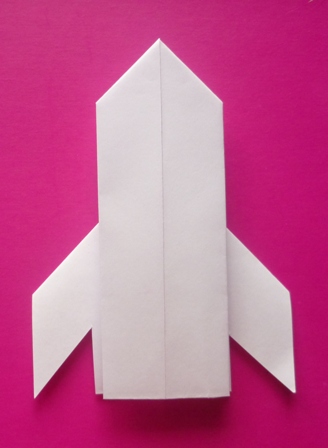 